Historiska talsystemMaterial: Papper och penna.Instruktion: Gör uppgifterna och skriv ner dina svar.Arbeta enskilt men diskutera gärna i par.Det egyptiska talsystemetDet	egyptiska	talsystemet,	som	användes	för	ca	5000	år	sedan,	var	inget positionssystem. Det spelade alltså ingen roll i vilken ordning symbolerna stod.1. 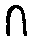 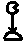 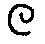 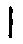 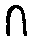 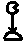 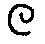 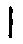 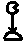 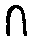  Vilket tal är det?	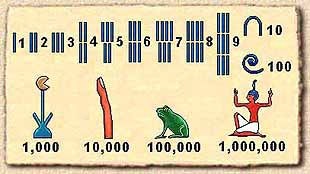 Det egyptiska talsystemet (http://ligator.blogg.se/)svar:  	2.  Skriv 476 med det egyptiska talsystemet på tre olika sätt.3.  Skriv 134524 på ett valfritt sätt med det egyptiska talsystemet.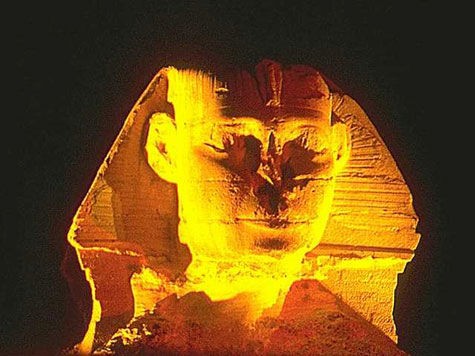 (www.webbmatte.se)Det romerska talsystemetDet romerska talsystemet utnyttjar bokstäver. Systemet användes i antikens Rom och i  Europa ända fram till 1600-talet. Det liknar vårt moderna talsystem men saknar nolla.Skulle den mindre siffran stå till vänster om den större siffran dras den mindre siffrans värde från den större siffrans värde.Exempel:Årtalet 1989 skrivs MCMLXXXIXM = 1000	CM = 900LXXX = 80	IX = 94.  Rihanna och barndomsvännen Melissa tycker så mycket om varandra att de låtit tatuera in varandras födelsedatum på kroppen.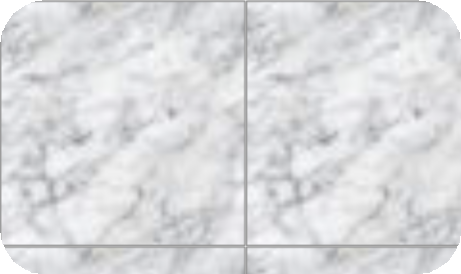 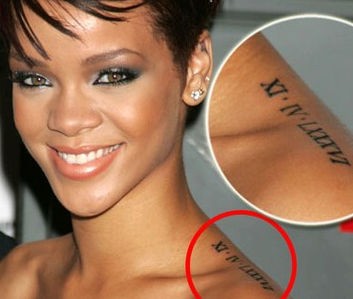 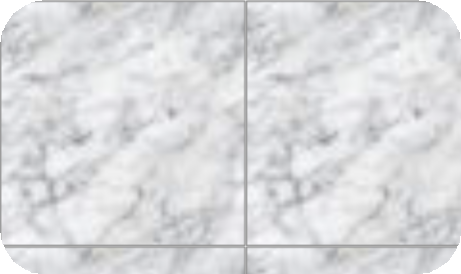 När är Melissa född?svar:  	En tatuerad Rihanna(http://sofish.devote.se/blogs/393855/rihannas-nya-tatoo-.htm)5.  Skriv när du själv är född med romerska och arabiska siffror.Mayafolkets talsystemMayafolket i Mellanamerika använde för ca 2000 år sedan ett positionssystem med basen 20. Tal mindre än 20 skrevs med hjälp av punkter och streck. Talet noll hade en egen symbol.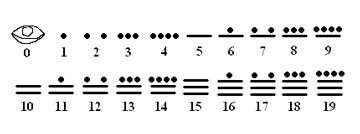 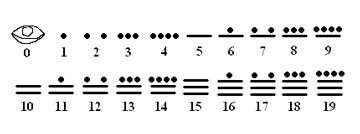 Tal större än 20 skrevs genom att symbolerna placerades i grupper ovanpå varandra. De lästes sedan uppifrån och ner. Symbolerna i den nedersta gruppen visade ental, symbolerna i nästa grupp stod för tjugotal o.s.v.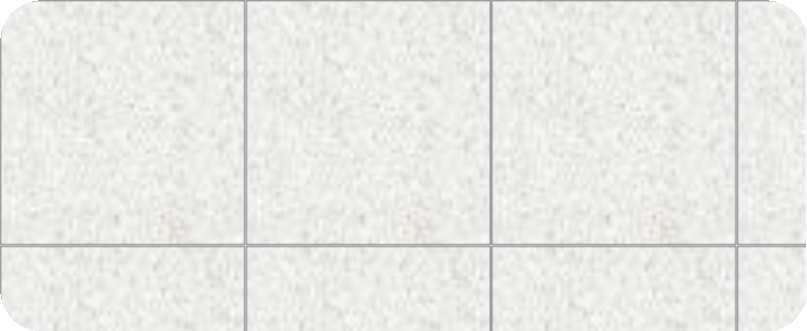 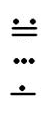 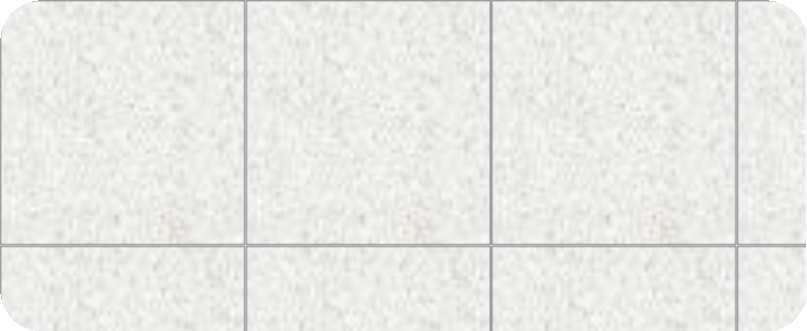 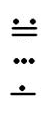 Exempel:12 tjugo ⋅tjugotal = 12⋅20⋅20 = 48003 tjugotal = 3⋅20 = 606 ental = 6⋅1 = 66.  Skriv följande tal med de tre talsystemen: det egyptiska, det romerska ochMayafolkets.a) 26b) 108c) 1993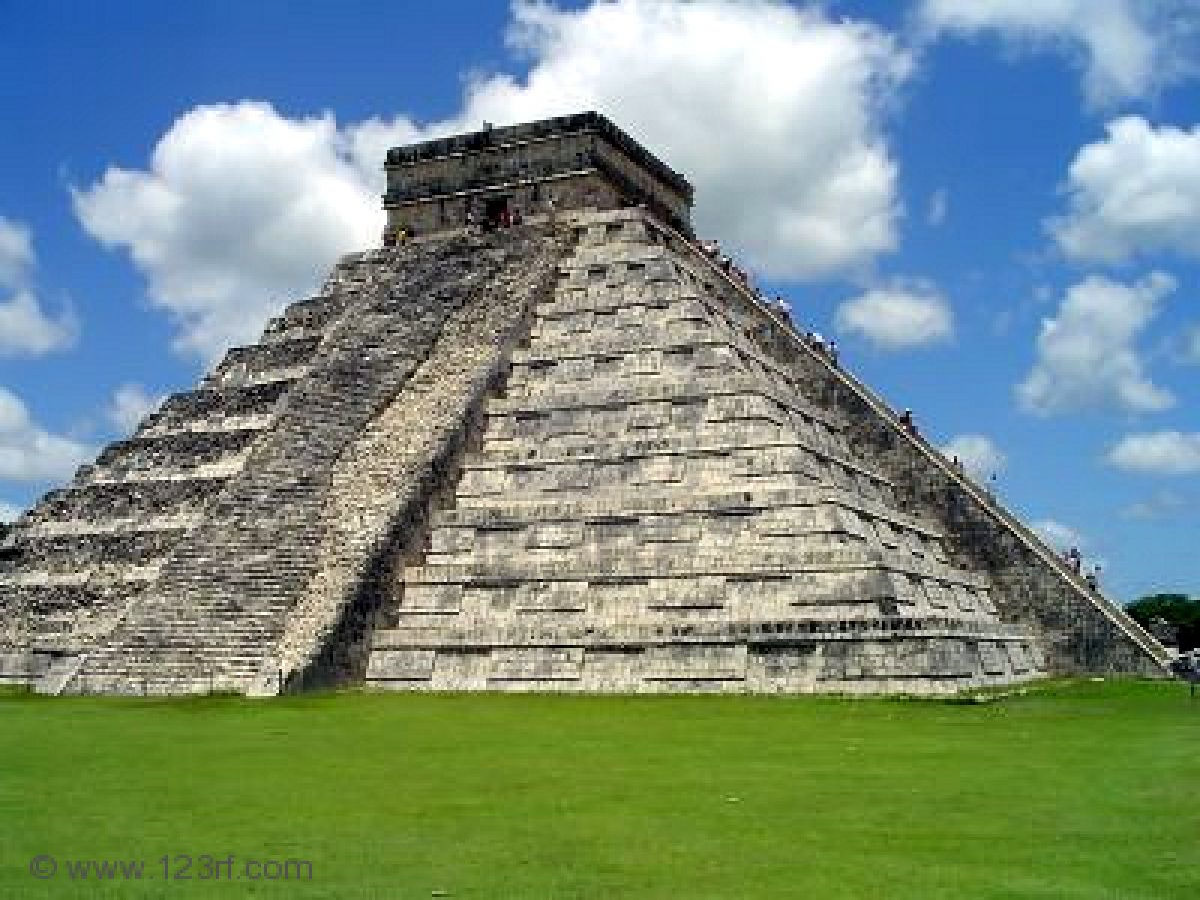 Pyramiden i Chichen Itza, Yucatan, IVXLCDM1510501005001000IIIIIIIVVVIVIIVIIIIXX12345678910